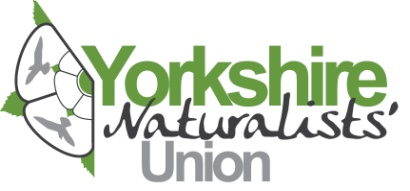 Names, knowledge and natural history:the importance of modern taxonomy to the amateur naturalistYorkshire Naturalists’ Union Conference 2016Saturday 19th March 2016, National Science Learning Centre, University of York  Booking FormThe conference fee, which includes lunch, is £25 for YNU members and £30 for non-members.To book a place, please complete the form belowPlease return this form with payment to:Paula LightfootFlat 8H Verano Apartments, 1 Edwards Road, Whitley Bay, NE26 2BHEmail: p.lightfoot@btinternet.comPlease make cheques payable to Yorkshire Naturalists’ Union Number of places required:PaymentYNU member (£25):£Non-member (£30)£Optional donation to YNU:Optional donation to YNU:£Total payment enclosed:Total payment enclosed:£NameAddress Telephone numberE-mail